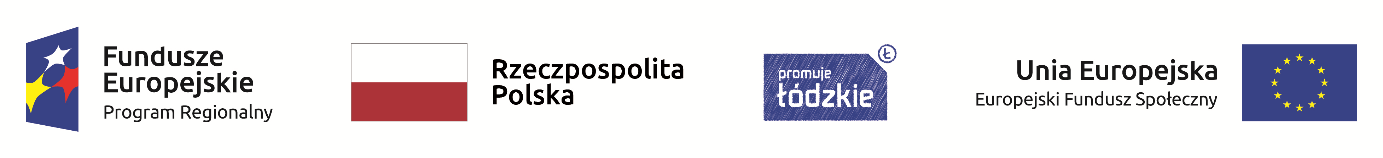 Załącznik nr 7 do SWZWzór wykazu robót budowlanych(Znak postępowania: R.271.4.2022)ZAMAWIAJĄCY:Gmina Brzeźnio zwany dalej „Zamawiającym”,Brzeźnio, ul. Wspólna 44, 98-275 Brzeźnio, woj. łódzkie	     NIP: 827-21-40-506, REGON: 730934430,                Nr telefonu:  43 820 30 26Poczta elektroniczna [e-mail]: gmina@brzeznio.pl Strona internetowa Zamawiającego [URL]: https://brzeznio.finn.plStrona internetowa prowadzonego postępowania, na której udostępniane 
będą zmiany i wyjaśnienia treści SWZ oraz inne dokumenty zamówienia bezpośrednio związane z postępowaniem o udzielenie zamówienia [URL]:https://brzeznio.finn.pl  w zakładce Zamówienia publiczneWYKONAWCA:…………………………………………………..…..……………………………………………………………..…..……………………………………………………………..…..…………(pełna nazwa/firma, adres, w zależności od podmiotu: NIP/PESEL, KRS/CEIDG)reprezentowany przez:…………………………………………………..…..……………………………………………………………..…..………… (imię, nazwisko, stanowisko/podstawa do reprezentacji)Wykaz zamówień wykonanych w okresie ostatnich 5 lat przed upływem terminu składania ofertNa potrzeby postępowania o udzielenie zamówienia publicznego, którego przedmiotem jest robota budowlana na zadaniu inwestycyjnym pn: Termomodernizacja budynku Zespołu Szkolno-Przedszkolnego w Barczewie, prowadzonego przez Gminę Brzeźnio, przedkładam wykaz zamówień zgodnie  zapisami pkt. 6.1.4 lit. a) SWZ wraz z podaniem ich przedmiotu, wartości, daty i miejsca wykonania oraz określeniem podmiotów, na rzecz których roboty zostały wykonane: orazzałączam dowody określające czy te zostały wykonane należycie, w szczególności informacji o tym czy roboty zostały wykonane zgodnie z przepisami prawa budowlanego i prawidłowo ukończone, przy czym dowodami, o których mowa są referencje bądź inne dokumenty wystawione przez podmiot, na rzecz którego roboty były wykonane, a jeżeli z uzasadnionej przyczyny o obiektywnym charakterze Wykonawca nie jest w stanie uzyskać tych dokumentów – inne dokumenty.Lp.Rodzajzrealizowanych robót 
(podanie nazwy inwestycji i miejsca jej realizacji z opisem pozwalającym na ocenę spełniania warunku udziału w postępowaniu)Wartość robót budowlanych[w zł brutto]Daty wykonaniazamówieniaDaty wykonaniazamówieniaZamawiający(nazwa podmiotu, 
na rzecz którego roboty te zostały wykonane)Lp.Rodzajzrealizowanych robót 
(podanie nazwy inwestycji i miejsca jej realizacji z opisem pozwalającym na ocenę spełniania warunku udziału w postępowaniu)Wartość robót budowlanych[w zł brutto]Data rozpoczęcia [dd/mm/rrrr]Data zakończenia [dd/mm/rrrr]Zamawiający(nazwa podmiotu, 
na rzecz którego roboty te zostały wykonane)Cz. 1 przedmiot zamówienia: branża budowlana i branża elektrycznaCz. 1 przedmiot zamówienia: branża budowlana i branża elektrycznaCz. 1 przedmiot zamówienia: branża budowlana i branża elektrycznaCz. 1 przedmiot zamówienia: branża budowlana i branża elektrycznaCz. 1 przedmiot zamówienia: branża budowlana i branża elektrycznaCz. 1 przedmiot zamówienia: branża budowlana i branża elektrycznaCz. 2 przedmiotu zamówienia: branża sanitarnaCz. 2 przedmiotu zamówienia: branża sanitarnaCz. 2 przedmiotu zamówienia: branża sanitarnaCz. 2 przedmiotu zamówienia: branża sanitarnaCz. 2 przedmiotu zamówienia: branża sanitarnaCz. 2 przedmiotu zamówienia: branża sanitarna